TÜRK STANDARDI TASARISItst 12505 2023 TS 12505:1998 yerineICS 67.100.10Krem şantiCreme chantillyMÜTALAA SAYFASI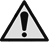 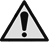 ÖnsözBu standart, Türk Standardları Enstitüsü Gıda, Tarım ve Hayvancılık İhtisas Kurulu’na bağlı TK15 Gıda ve Ziraat Teknik Komitesi’nce  TS 12505:1998’in revizyonu olarak hazırlanmış ve TSE Teknik Kurulu’nun ……………… tarihli toplantısında kabul edilerek yayımına karar verilmiştir.Bu standart yayımlandığında  TS 12505:1998'in yerini alır.Bu standardın hazırlanmasında, milli ihtiyaç ve imkanlarımız ön planda olmak üzere, milletlerarası standardlar ve ekonomik ilişkilerimiz bulunan yabancı ülkelerin standartlarındaki esaslar da göz önünde bulundurularak; yarar görülen hallerde, olabilen yakınlık ve benzerliklerin sağlanmasına ve bu esasların, ülkemiz şartları ile bağdaştırılmasına çalışılmıştır.Bu standart son şeklini almadan önce; üretici, imalatçı ve tüketici durumundaki konunun ilgilileri ile gerekli işbirliği yapılmış ve alınan görüşlere göre revize edilmiştir.Bu standartta kullanılan bazı kelime ve/veya ifadeler patent haklarına konu olabilir. Böyle bir patent hakkının belirlenmesi durumunda TSE sorumlu tutulamaz.İçindekilerSayfaÖnsöz		iii1	Kapsam	12	Bağlayıcı atıflar	13	Terimler ve tanımlar	34	Sınıflandırma ve özellikler	34.1	Sınıflandırma	34.2	Özellikler	34.3	Özellik, muayene ve deney madde numaraları	55	Numune alma, muayene ve deneyler	65.1	Numune alma	65.2	Muayeneler	65.3	Deneyler	65.4	Değerlendirme	85.5	Muayene ve deney raporu	86	Piyasaya arz	86.1	Ambalajlama	86.2	İşaretleme	86.3	Taşıma ve muhafaza	97	Çeşitli hükümler	9Kaynaklar	10KapsamBu standart, krem şantiyi kapsar. Bağlayıcı atıflarBu standartta, diğer standart ve/veya dokümanlara atıf yapılmaktadır. Bu atıflar metin içerisinde uygun yerlerde belirtilmiş ve aşağıda liste hâlinde verilmiştir. Tarihli atıflarda, yalnızca alıntı yapılan baskı geçerlidir. Tarihli olmayan dokümanlar için, atıf yapılan dokümanın (tüm tadiller dâhil) son baskısı geçerlidir. * İşaretli olanlar bu standardın basıldığı tarihte İngilizce metin olarak yayımlanmış olan Türk Standartları’dır.Terimler ve tanımlar3.1süt yağı esaslı krem şantiiçinde en az %18 (m/m) süt yağı bulunan inek, koyun, keçi veya manda sütü kremasına tekniğine uygun olarak beyaz şeker, doğal veya doğala özdeş aroma maddeleri ile birlikte stabilizatörler ve gerektiğinde süt proteini ilave edilip (Ultra High Temparature) UHT işlemine tabi tutularak hazırlanan ürün3.2bitkisel yağ esaslı krem şantierime noktası 300C - 370C olan bitkisel yağlar ve/veya bitkisel margarine tekniğine uygun olarak sodyum kazeinat, beyaz şeker, emülgatör ve kıvam artırıcı maddeler ilave edilip, UHT işlemine tabi tutularak köpük halinde veya kurutularak toz halinde hazırlanan ürün3.3yabancı maddekrem şantinin bileşiminde bulunması gereken maddelerin dışındaki gözle görülebilir her türlü madde Sınıflandırma ve özellikler SınıflandırmaSınıflarKrem şanti tek sınıftır.TiplerKrem şanti, imalatında kullanılan ana madde esasına göre;Süt yağı esaslı krem şanti,Bitkisel yağ esaslı krem şantiolmak üzere iki tiptir.ÇeşitlerSüt yağı esaslı krem şantiSüt yağı esaslı krem şanti, ihtiva ettiği süt yağı miktarına göre;Az yağlıYağlıÇok yağlıolmak üzere üç çeşittir.Bitkisel yağ esaslı krem şantiBitkisel yağ esaslı krem şanti, kurutma işlemine tabi tutulup tutulmamasına göre, Kurutulmuş (toz halinde),Kurutulmamış (köpük halinde ve UHT işlemine tâbi tutulmuş),olmak üzere iki çeşittir.ÖzelliklerDuyusal özelliklerKrem şantinin duyusal özellikleri Çizelge 1’de verilen değerlere uygun olmalıdır. Çizelge 1 — Krem şantinin duyusal özellikleriFiziksel ve kimyasal özelliklerKrem şantinin fiziksel ve kimyasal özellikleri Çizelge 2'de verilen değerlere uygun olmalıdır. Çizelge 2 — Krem şantinin fiziksel ve kimyasal özellikleriTip özellikleriSüt yağı esaslı krem şantiSüt proteini, en çok %6 (m/m) olmalıdır.Bitkisel yağ esaslı krem şantiYağ miktarı en az %20 (m/m) olmalıdır.Çeşit özellikleriSüt yağı esaslı krem şantiSüt yağı miktarları aşağıdaki değerlerde olmalıdır:Az yağlı krem şantide: en çok %18 (m/m),Yağlı krem şantide en çok %25 (m/m),Çok yağlı krem şantide en çok %40 (m/m)Titre edilebilir asitlik (laktik asit cinsinden): en çok %0,025olmalıdır.Bitkisel yağ esaslı krem şantiKurutulmuş krem şantiRenk beyaz ya da hafif krem arasında olmalıdır.Toz halindeki ürün elle sıkıldığında topaklaşma görülmemelidirRutubet en çok %5 olmalıdır.Mikrobiyolojik özellikleri Kurutulmuş krem şantinin mikrobiyolojik özellikleriKurutulmuş krem şantinin mikrobiyolojik özellikleri Çizelge 3’te verilen değerlere uygun olmalıdır.Çizelge 3 — Kurutulmuş krem şantinin mikrobiyolojik özellikleriUHT Kontrolü (toz halindeki bitkisel esaslı kurutulmuş krem şanti hariç)Süt yağı esaslı krem şantilerde ve bitkisel yağ esaslı kurutulmamış krem şantilerde, kapalı ambalajında 30°C'ta 15 gün veya 55°C'ta 7 günlük inkübasyona tâbi tutulduktan veya steril test için farklı bir yöntemin uygulanmasından sonra yapılan sterilizasyon kontrolünde mikrobiyal üreme göstermemelidir;Kutularda şişme ve patlama; kutu muhteviyatında pıhtılaşma ve/veya faz ayrılması görülmemelidir. İnkübasyon öncesi ve sonrası pH değerleri arasındaki fark 0,2 den fazla olmamalıdır. 30C ve 55C’daki inkübasyondan sonra yapılan ekimlerde mezofil aerobik mikroorganizma sayısı 0,1 mililitrede en çok 10 adet olmalıdır.Süt yağı esaslı krem şantinin mikrobiyolojik özellikleriSüt yağı esaslı krem şantinin mikrobiyolojik özellikleri Çizelge 4’te verilen değerlere uygun olmalıdır.Çizelge 4 — Süt yağı esaslı krem şantinin mikrobiyolojik özellikleriÖzellik, muayene ve deney madde numaralarıKrem şantinin özellikleriyle bunların muayene ve deneylerine ilişkin Madde numaraları Çizelge 5’te verilmiştir.  Çizelge 5 —  Özellik, muayene ve deney madde numaralarıNumune alma, muayene ve deneylerNumune almaAmbalajı, ambalaj kütlesi, tavsiye edilen tüketim tarihi, tipi, çeşidi ve parti, seri veya kod numarası aynı olan ve bir defada tüketime sunulan krem şantiler bir parti sayılır. Partiden numune TS ISO 5538’ de belirtilen esaslar dahilinde alınır. Partiden alınan numunelerin taşınması, muhafazası, muayenesi ve deneyleri TS EN ISO 707’e göre yapılır.MuayenelerAmbalaj muayenesiAmbalajlar bakılarak ve tartılarak muayene edilir ve sonuçların Madde 6.1 ve Madde 6.2’ye uygun olup olmadığına bakılır.Duyusal muayene Krem şantinin duyusal özellikleri (toz halindekiler kullanma tarifine göre hazırlandıktan sonra) bakılarak, koklanarak ve tadılarak muayene edilir ve sonuçların Madde 4.2.1’e ve Madde 4.2.4.2.1’e uygun olup olmadığına bakılır.DeneylerDeneylerde TS EN ISO 3696 Sınıf 3’e uygun damıtık su veya buna eş değer saflıkta su kullanılmalıdır. Kullanılan tüm reaktifler analitik saflıkta olmalı, ayarlı çözeltiler TS 545'e, belirteç çözeltiler ise TS 2104'e göre hazırlanmalıdır. Toplam şeker muhtevası (Sakaroz cinsinden) tayiniToplam şeker muhtevası tayini (sakaroz cinsinden), tayini TS 7780’e göre yapılır. Sonucun Madde 4.2.2’ye uygun olup olmadığına bakılır.Kabarma oranı tayiniKabarma oranı tayini TS 4265’e göre yapılır. Sonucun Madde 4.2.2’e uygun olup olmadığına bakılır.Süt proteini muhtevası tayiniSüt proteini muhtevası tayini, TS 11360’a göre yapılır. Sonucun Madde 4.2.3.1'e uygun olup olmadığına bakılır.Yağ muhtevası (Bitkisel yağ esaslı krem şantilerde) tayiniYağ muhtevası tayini, TS ISO 8262-3’e göre yapılır. Sonucun Madde 4.2.2’ye uygun olup olmadığına bakılır.Süt yağı muhtevası (süt yağı esaslı krem şantilerde) tayiniSüt yağı muhtevası tayini, TS EN ISO 2450’ye göre yapılır. Sonucun Madde 4.2.4.1’e uygun olup olmadığına bakılır.Titrasyon asitliği tayiniTitrasyon asitliği tayini, TS ISO 6091’e göre yapılır. Sonucun Madde 4.2.4.1’e uygun olup olmadığına bakılır.Rutubet muhtevası tayiniRutubet muhtevası tayini, TS 1329’a göre yapılır. Sonucun Madde 4.2.4.2.1’e uygun olup olmadığına bakılır.Mezofilik aerobik bakteri sayımıMezofil aerobik bakteri sayımı, TS EN ISO 4833-1’e göre yapılır. Sonucun Madde 4.2.5.1’e uygun olup olmadığına bakılır.Koliform bakteri sayımıKoliform bakteri sayımı, TS ISO 4832’ye göre yapılır. Sonucun Madde 4.2.5.1’e uygun olup olmadığına bakılır.Escherichia coli sayımı Escherichia coli sayımı, TS ISO 16649-1 ve TS ISO 16649-2’ye göre yapılır. Sonucun Madde 4.2.5.1’e uygun olup olmadığına bakılır.Koagülaz pozitif stafilokokların sayımıKoagülaz pozitif stafilokokların sayımı, TS EN ISO 6888-1’e yapılır. Sonucun Madde 4.2.5.1’e uygun olup olmadığına bakılır. Salmonella spp. aranmasıSalmonella spp. aranması, TS EN ISO 6579-1’e göre yapılır. Sonucun Kurutulmuş krem şanti için Madde  4.2.5.1’e ve süt yağı esaslı krem şanti için Madde 4.2.5.3’e uygun olup olmadığına bakılır.Listeria monocytogenes aranmasıListeria monocytogenes aranması, TS EN ISO 11290-1’e göre yapılır. Sonucun Madde 4.2.5.3’e uygun olup olmadığına bakılır.Maya ve Küf sayımıMaya ve küf sayımı, TS ISO 21527-2’ye yapılır. Sonucun Madde 4.2.5.1’e uygun olup olmadığına bakılır.UHT kontrol deneyiUHT kontrolünde kapalı ambalajlar 30°C veya 55°C inkübasyonlardan sonra tâbi tutulduktan veya steril test için farklı bir yöntemin uygulanmasından sonra mezofilik aerobik bakteri sayımı TS EN  ISO  4833-1’e göre yapılır. Sonucun Madde 4.2.5.2’ye uygun olup olmadığına bakılır. pH kontrolü TS ISO 7238’e göre yapılır. Sonucun Madde 4.2.5.2’ye uygun olup olmadığına bakılır.  Her iki deney sonucu olumlu ise numuneye UHT işleminin uygulandığı kabul edilir.DeğerlendirmeMadde 5.1'e göre alınan numuneler üzerinde bu standart kapsamında bulunan muayene ve deneylerin sonuçları standarda uygunsa parti standarda uygun sayılır.Muayene ve deney raporuMuayene ve deney raporunda en az aşağıdaki bilgiler bulunmalıdır:Firmanın adı ve adresi,Muayene ve deneyin yapıldığı yerin ve laboratuvarın adı,Muayene ve deneyi yapanın ve/veya raporu imzalayan yetkililerin adları görev ve meslekleri,Numunenin alındığı tarih ile muayene ve deney tarihi,Numunenin tanıtılması,Muayene ve deneylerde uygulanan standartların numaraları,Sonuçların gösterilmesi,Muayene ve deney sonuçlarını değiştirebilecek faktörlerin mahzurlarını gidermek üzere alınan tedbirler,Uygulanan muayene ve deney metotlarında belirtilmeyen veya mecburî görülmeyen, fakat muayene ve deneyde yer almış olan işlemler,Standarda uygun olup olmadığı,Rapora ait seri numarası ve tarih, her sayfanın numarası ve toplam sayfa sayısı. Piyasaya arzKrem şanti, mevzuata uygun ambalajlı olarak piyasaya arz edilir. AmbalajlamaSüt yağı esaslı krem şantiler, kurutulmamış bitkisel yağ esaslı krem şantiler aseptik koşullarda Tetra-Pak ya da inert itici bir gaz ile birlikte metalik aerosol ambalajlarda ambalajlanır. Kurutulmuş bitkisel yağ esaslı köpük kremalar ise sağlığa zararlı olmayan alüminyum folyo, plastik vb malzemelerle rutubet geçirmeyecek şekilde ambalajlanır.Tüketici ambalajları (küçük ambalajlar) daha büyük dış ambalajlara da konulabilir.İşaretlemeKrem şanti ambalajları üzerine en az aşağıdaki bilgiler okunaklı olarak silinmeyecek ve bozulmayacak şekilde yazılır, basılır veya etiket olarak takılır.  Firmanın ticari unvanı ve adresi veya kısa adı ve adresi veya tescilli markası,Bu standardın işaret ve numarası (TS 12505 şeklinde),Mamulün adı,Tipi (Süt yağı esaslı krem şantiler %.... yağ oranı),Çeşidi,Parti ve/veya seri/kod numaralarından en az birisi,Net kütlesi (g veya kg olarak),Gerektiğinde kullanım bilgisi ve/veya muhafaza şartları,Firmaca tavsiye edilen tüketim tarihi.Bu bilgiler gerektiğinde Türkçenin yanı sıra yabancı dillerde de yazılabilir. Taşıma ve muhafazaKrem şantinin taşınması ve depolanması, özelliklerinin bozulmayacağı ve yabancı koku yayan maddelerin bulunmadığı, + 4°C ile + 10°C arasında yapılmalıdır (UHT işlemi görmüş krem şantiler hariç).  Çeşitli hükümlerİmalatçı veya satıcı bu standarda uygun olarak imal edildiğini beyan ettiği krem şanti istendiğinde standarda uygunluk beyannamesi vermeye veya göstermeye mecburdur. Bu beyannamede satış konusu krem şantinin;Madde 4'teki özelliklere uygun olduğunun,Madde 5'teki muayene ve deneylerin yapılmış ve uygun sonuç alınmış bulunduğunun belirtilmesi gerekir.İhracatta ambalaj büyüklüğü alıcı firmanın isteğine göre hazırlanır.KaynaklarTürk Gıda Kodeksi – Mikrobiyolojik Kriterler Yönetmeliği (29.12.2011 tarih ve 28157/3.mükerrer sayılı Resmi Gazete)Türk Gıda Kodeksi – Gıda Katkı Maddeleri Yönetmeliği (30.06.2013 tarih ve 28693 sayılı Resmi Gazete)Türk Gıda Kodeksi Gıda Etiketleme ve Tüketicileri Bilgilendirme Yönetmeliği (26.01.2017 tarih ve 29960 mükerrer sayılı Resmi Gazete)Türk Gıda Kodeksi Gıda Gıda ile Temas Eden Madde ve Malzemelere Dair Yönetmelik (05.04.2018 tarih ve 30382 sayılı Resmi Gazete)Türk Gıda Kodeksi Krema ve Kaymak Tebliği(Tebliğ No: 2003/34-27.09.2002 tarih ve 25242 sayılı Resmi Gazete)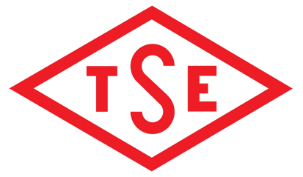 TÜRK
STANDARDLARI
ENSTİTÜSÜTürk StandardıTürk Standardıtst 12505tst 12505tst 12505 2023 2023 2023 TS 12505:1998 yerine TS 12505:1998 yerine TS 12505:1998 yerineICS 67.100.10ICS 67.100.10ICS 67.100.10Krem şanti
Krem şanti
Krem şanti
Creme chantillyCreme chantillyCreme chantillyTS NoTürkçe adıİngilizce adıTS 545 Ayarlı çözeltilerin hazırlanmasıPreparation of Standard Solutions for volumetric analysisTS EN ISO 707*Süt ve süt ürünleri - Numune alma kılavuzuMilk and milk products - Guidance on samplingTS 1018İnek sütü - ÇiğCow milk- RawTS 1329Süt tozuMilk powderTS 2104Belirteçler – Belirteç çözeltileri hazırlama yöntemleriIndicators – Methods of preparation of indicator solutionsTS EN ISO 3696Su – Analitik laboratuvarında kullanılan – Özellikler ve deney metotlarıWater for analytical laboratory use –Specification and test methodsTS 4265Dondurma – Süt esaslıIce-Cream - DairyTS ISO 4832Gıda ve hayvan yemleri mikrobiyolojisi - Koliformların sayımı için yatay yöntem - Koloni sayım tekniğiMicrobiology of food and animal feeding stuffs - Horizontal method for the enumeration of coliforms – Colony -count techniqueTS EN ISO 4833-1Gıda zinciri mikrobiyolojisi - Mikroorganizmaların sayımı için yatay yöntem -Bölüm 1: Dökme plak tekniğiyle 30°C’ta koloni sayımıMicrobiology of the food chain - Horizontal method for the enumeration of microorganisms - Part 1: Colony count at 30 degrees C by the pour plate techniqueTS ISO 5538*Süt ve süt ürünleri - Numune alma-Nitel özelliklerin muayenesiMilk and milk products - Sampling - Inspection by attributesTS ISO 6091Süt tozu - Titre edilebilir asitlik tayini (Referans yöntem)Dried milk - Determination of titratable acidity (Reference method)TS EN ISO 6579-1*Besin zincirinin mikrobiyolojisi - Salmonella'nın tespiti, sayımı ve serotiplendirmesi için yatay yöntem - Bölüm 1: Salmonella spp.Microbiology of the food chain - Horizontal method for the detection, enumeration and serotyping of Salmonella - Part 1: Detection of Salmonella spp. (ISO 6579-1:2017)TS EN ISO 6888-1*Gıda zincirinin mikrobiyolojisi - Koagülaz pozitif stafilokokların (Staphylococcus aureus ve diğer türler) sayımı için yatay yöntem - Bölüm 1: Baird-Parker agar besiyeri kullanan yöntemMicrobiology of the food chain - Horizontal method for the enumeration of coagulase-positive staphylococci (Staphylococcus aureus and other species) - Part 1: Method using Baird-Parker agar mediumTS ISO 7238*Tereyağı - Serumda pH tayini-Potansiyometrik metotButter - Determination of pH of the serum - Potentiometric methodTS 7780Akide şekeriBerlingotTS ISO 8262-3*Süt ürünleri ve süt esaslı gıdalar-Weilbull-Berntrop gravimetrik metot (referans metot) ile yağ muhtevası tayini-Bölüm 3: Özel durumlarMilk products and milk-based foods - Determination of fat content by the Weibull-Berntrop gravimetric method (Reference method) - Part 3: Special casesTS EN ISO 11290-1*Gıda zinciri mikrobiyolojisi - Listeria monocytogenes ve Listeria spp.'nin aranması ve sayımı için yatay metod Bölüm 1: Arama metoduMicrobiology of the food chain - Horizontal method for the detection and enumeration of Listeria monocytogenes and of Listeria spp. - Part 1: Detection method (ISO 11290-1:2017)TS 11360Süt - Protein tayini-Amido siyahı-Protein kompleksi metodu (rutin metot)Milk - Determination of Protein Content-Amido Black Dye Binding MethodTS ISO 16649-1*Gıda zinciri mikrobiyolojisi - Beta-Glucuronidase-Positive Escherichia coli'nın sayımı için yatay yöntem - Bölüm 1: Membrenlar ve 5-Bromo-4-Chloro-3-İndolyl beta-D-Glucuronide kullanılarak 44°c'da koloni sayım yöntemiMicrobiology of the food chain - Horizontal method for the enumeration of beta-glucuronidase-positive Escherichia coli - Part 1: Colony-count technique at 44 degrees C using membranes and 5-bromo-4-chloro-3-indolyl beta-D-glucuronideTS ISO 16649-2*Gıda ve hayvan yemleri mikrobiyolojisi-Beta-Glucuronidase-Positive Escherichia coli'nın sayımı için yatay yöntem-Bölüm 2: 5-Bromo-4-Chloro-3-İndolyl beta-D-Glucuronide kullanılarak 44°c'da koloni sayım yöntemiMicrobiology of food and animal feeding stuffs -- Horizontal method for the enumeration of beta-glucuronidase-positive Escherichia coli -- Part 2: Colony-count technique at 44 degrees C using 5-bromo-4-chloro-3-indolyl beta-D-glucuronideTS ISO 21527-2Gıda ve hayvan yemleri mikrobiyolojisi - Maya ve küflerin sayımı için yatay yöntem - Bölüm 2: Su aktivitesi 0,95'e eşit veya daha düşük olan ürünlerde koloni sayım tekniği  Microbiology of food and animal feeding stuffs - Horizontal method for the enumeration of yeasts and moulds - Part 2: Colony count technique in products with water activity less than or equal to 0,95ÖzellikDeğerTat ve kokuKrem şanti tipine özgü tat ve kokuda olmalı, acıma, küflenme, kokuşma ve/veya bozulma sonucu yabancı tat ve koku olmamalıdır. Renk ve görünüşMetalimsi yanık, okside olmuş olmamalıdır.Yabancı maddeBulunmamalıdır.ÖzelliklerSınırlarToplam şeker miktarı (sakaroz cinsinden), %(m/m), en çok15Kabarma oranı, %en az30ÖzellikSınırSınırSınırSınırÖzellikncmMToplam mezofilik aerobik bakteri 525x102103Koliform bakteri5110101E. coli500-Koagülaz pozitif staphyloccoclar5000Salmonella spp500/25( g - ml’de)0/25( g - ml’de)Listeria monocytogenes500/25( g - ml’de)0/25( g - ml’de)Maya ve küf51102103n: analize alınacak numune sayısı, c: “M” değeri taşıyabilecek en fazla numune sayısı, m: (n-c) sayıdaki numunede bulunabilecek en fazla değer, M: “c” sayıdaki numunede bulunabilecek en fazla değeridir .n: analize alınacak numune sayısı, c: “M” değeri taşıyabilecek en fazla numune sayısı, m: (n-c) sayıdaki numunede bulunabilecek en fazla değer, M: “c” sayıdaki numunede bulunabilecek en fazla değeridir .n: analize alınacak numune sayısı, c: “M” değeri taşıyabilecek en fazla numune sayısı, m: (n-c) sayıdaki numunede bulunabilecek en fazla değer, M: “c” sayıdaki numunede bulunabilecek en fazla değeridir .n: analize alınacak numune sayısı, c: “M” değeri taşıyabilecek en fazla numune sayısı, m: (n-c) sayıdaki numunede bulunabilecek en fazla değer, M: “c” sayıdaki numunede bulunabilecek en fazla değeridir .n: analize alınacak numune sayısı, c: “M” değeri taşıyabilecek en fazla numune sayısı, m: (n-c) sayıdaki numunede bulunabilecek en fazla değer, M: “c” sayıdaki numunede bulunabilecek en fazla değeridir .ÖzellikSınırSınırSınırSınırÖzellikncmMSalmonella spp500/25( g - ml’de)0/25( g - ml’de)Listeria monocytogenes500/25( g - ml’de)0/25( g - ml’de)n: analize alınacak numune sayısı, c: “M” değeri taşıyabilecek en fazla numune sayısı, m: (n-c) sayıdaki numunede bulunabilecek en fazla değer, M: “c” sayıdaki numunede bulunabilecek en fazla değeridir .n: analize alınacak numune sayısı, c: “M” değeri taşıyabilecek en fazla numune sayısı, m: (n-c) sayıdaki numunede bulunabilecek en fazla değer, M: “c” sayıdaki numunede bulunabilecek en fazla değeridir .n: analize alınacak numune sayısı, c: “M” değeri taşıyabilecek en fazla numune sayısı, m: (n-c) sayıdaki numunede bulunabilecek en fazla değer, M: “c” sayıdaki numunede bulunabilecek en fazla değeridir .n: analize alınacak numune sayısı, c: “M” değeri taşıyabilecek en fazla numune sayısı, m: (n-c) sayıdaki numunede bulunabilecek en fazla değer, M: “c” sayıdaki numunede bulunabilecek en fazla değeridir .n: analize alınacak numune sayısı, c: “M” değeri taşıyabilecek en fazla numune sayısı, m: (n-c) sayıdaki numunede bulunabilecek en fazla değer, M: “c” sayıdaki numunede bulunabilecek en fazla değeridir .ÖzellikÖzellik Madde NoMuayene ve Deney Madde NoDuyusal muayene4.2.15.2.2Toplam şeker muhtevası tayini4.2.25.3.1Kabarma oranı tayini4.2.25.3.2Süt proteini muhtevası tayini4.2.3.15.3.3Yağ muhtevası  tayini4.2.3.25.3.4Süt yağı muhtevası tayini4.2.4.15.3.5Titrasyon asitliği tayini4.2.4.15.3.6Rutubet muhtevası tayini4.2.4.2.15.3.7Toplam mezofilik aerobik bakteri sayımı4.2.5.15.3.8Koliform bakteri sayımı4.2.5.15.3.9E. coli aranması4.2.5.15.3.10Koagülaz pozitif stafilokokların aranması4.2.5.15.3.11Salmonella spp. aranması4.2.5.1 – 4.2.5.35.3.12Listeria monocytogenes aranması4.2.5.15.3.13Maya ve küf sayımı4.2.5.15.3.14UHT kontrolü4.2.5.25.3.15Ambalaj6.15.2.1İşaretleme6.26.2